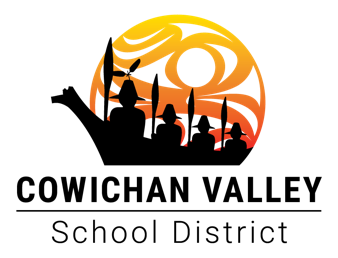 Lost Receipt FormPlease do not submit a Lost Receipt Form for Amazon purchases or other online accounts. The account holder can login and reprint the receipt.*If purchase was for food please complete and attach a Food Receipt formSiteDate Submitted	Date of Purchase: 	     _______________________________	Name of Supplier: 	     __________________________   _____	Description of Purchase:	     _____________________________	Total of Purchase:	$     _____________ (taxes included)	Account # Charged:	     _______________________________	Cardholder Name: 	     _______________________________			(Please Print)	Cardholder Signature: 	_______________________________	Administrator Name: 	     _____________________________			(Please Print) 	Administrator Signature:  _______________________________